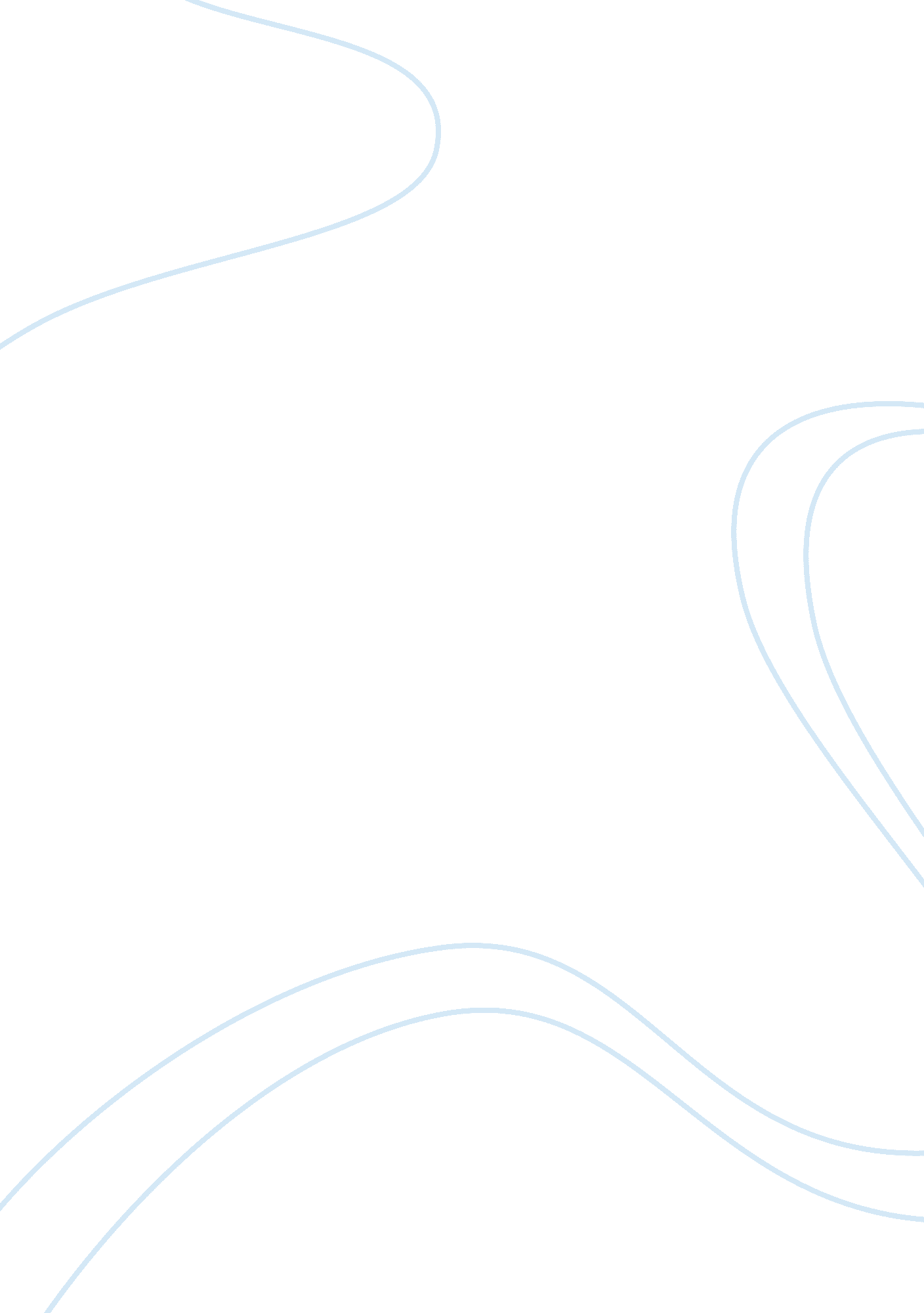 Professional soccer or accountantEducation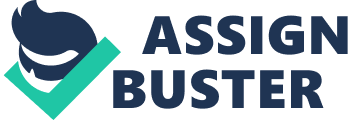 Admission Essay My ambition of being a professional soccer player made me think that education was not important. I would attend training sessions at the expense of going to classes with the view of sharpening my soccer skills. However, one day the soccer coach indicated that education and sports go together and it is vital for an individual to balance both of them. I challenged the belief, claiming that the best players are not good in academics and some did not attain a college education. I was prompted to act because I was good in figures and changed my mind to pursue an accounting course at the higher level (Carey, Knowles and Towers-Clark 11). I would not make the same mistake again, but to urge all upcoming players to embrace education seriously. 
I experienced failure on the soccer field when the school team was eliminated in the first round. This meant that all players were supposed to resume regular classes until the following year when the sports calendar starts again. This affected me because I had dedicated a lot of time to soccer rather than academics. I learnt that I could do better in class and maybe become a reputable accountant in the future. Considering this, I have been studying hard to achieve my dream of being an accountant and help the society to manage finances (Carey, Knowles and Towers-Clark 14). I also realized that the majority of sports personalities are professionals in other fields and this occupies them after retirement from sports. I promise to attain my accounting course dream if given a chance at one of the prestigious colleges. I will also contribute to the institution’s missions of producing all-rounded graduates to the job market and sporting arena. 
Work Cited 
Carey, Mary, Cathy Knowles, and Jane Towers-Clark. Accounting: A Smart Approach. Oxford: 
Oxford University Press, 2011. Print. 